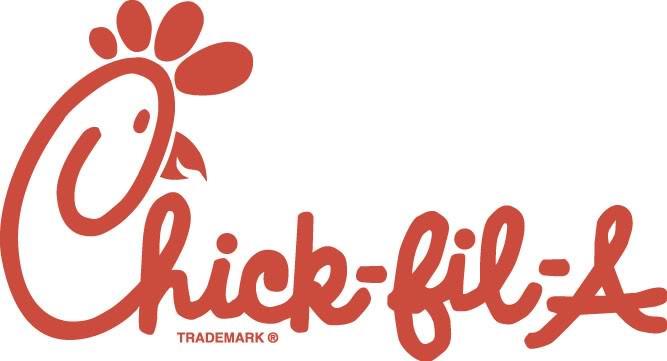 2012 Asbury University Chick-fil-A InvitationalThursday, August 30Asbury University and West Jessamine High School would like to invite you and your teams to the Chick-fil-A Invitational Cross Country Meet (formerly the A-J Special). The meet is at the Asbury University Luce Center in Wilmore.4:30		Women’s College & Open		5000 meters		$40 team entry fee5:00		Men’s College & Open		5000 meters		$40 team entry fee5:30		Middle School Girls			3000 meters		$25 team entry fee5:55		Middle School Boys			3000 meters		$25 team entry fee6:20		High School Girls			5000 meters		$40 team entry fee7:00		High School Boys			5000 meters		$40 team entry feeNo limit on the number of entrants in any race, but only one team will score.Make checks payable to Asbury University Cross CountrySend entry fees to Coach Randy Crist, Asbury University, Wilmore, KY 40390AwardsIndividual  Middle School: Top 5 trophies, 6 – 15 medals, 21 – 40 ribbonsIndividual  High School: Top 10 trophies, 11-20 medals, 31-40 ribbonsMiddle & High School Teams:  1st and 2nd place trophiesCollege & Open:  To be determined based on the number of entries.Hy-Tek rosters for middle and high school should be e-mailed to Leslie Smith by August 25.  College teams may just send team rosters.   Leslie.Smith@mercer.kyschools.usFor additional information, contact Randy Crist randy.crist@asbury.edu 